Местная администрация МО МО Обуховский ПОСТАНОВЛЯЕТ:Внести изменения в ведомственную целевую программу на 2018 год «Развитие муниципальной службы в ОМСУ МО МО Обуховский», утвержденную постановлением МА МО МО Обуховский от 10.10.2017 № 52, изложив раздел «Обоснование и расчеты необходимого объема финансирования программы «развитие муниципальной службы в ОМСУ МО МО Обуховский» целевая статья – 42801 0 018 0» в новой редакции согласно приложению к настоящему Постановлению. Опубликовать настоящее Постановление на официальном сайте МО МО Обуховский в сети Интернет.Контроль исполнения  настоящего Постановления возлагаю на себя.Глава Местной администрацииМО МО Обуховский                                                                                              Семенов М.Е.приложениеУТВЕРЖДЕНО постановлением МАМО МО Обуховскийот 09.08.2018 № 42-пр ОБОСНОВАНИЕ И РАСЧЕТЫ НЕОБХОДИМОГО ОБЪЕМА ФИНАНСИРОВАНИЯ ПРОГРАММЫ«Развитие муниципальной службы в ОМСУ МО МО Обуховский»целевая статья – 42801 0 018 0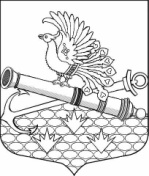 МЕСТНАЯ АДМИНИСТРАЦИЯМУНИЦИПАЛЬНОГО ОБРАЗОВАНИЯ МУНИЦИПАЛЬНЫЙ ОКРУГ ОБУХОВСКИЙ ПОСТАНОВЛЕНИЕ09.08.2018  				                                                                              № 42-прг. Санкт-ПетербургО ВНЕСЕНИИ ИЗМЕНИЙ В ВЕДОМСТВЕННУЮ ЦЕЛЕВУЮ ПРОГРАММУ НА 2018 ГОД «РАЗВИТИЕ МУНИЦИПАЛЬНОЙ СЛУЖБЫ В ОМСУ МО МО ОБУХОВСКИЙ»,  УТВЕРЖДЕННУЮ ПОСТАНОВЛЕНИЕМ ОТ 10.10.2017 № 52№ п/пнаименование мероприятияРасчет и обоснованиеРасчет и обоснованиеРасчет и обоснованиеобщая сумма, тыс. руб.№ п/пнаименование мероприятияУчастники программыКол-во человекСтоимость обучения(тыс. руб.)общая сумма, тыс. руб.1Программы повышения квалификации1.1Бухучет и финансы   Гулина А.И.117,017,01.2Управление государственными и муниципальными закупками(в соответствии с ФЗ №44)  Маркиянова С.В.Соловьева Т.В.226,553,01.3Обучение по пожарно-техническому манимомуСеменов М.Е.Топор В.В.21,32,61.4«Организация деятельности по опеке и попечительству»Николаева Т.А.133,533,51.5Нормотворческая деятельность ОМСУСоловьева Т.В.Майоров Д.В.28,517,0Вопросы профилактики терроризмаДемина Л.В.18,58,5Курсы Xsel для начинающих Егиазарян Т.Н.19,09,0делопроизводствоТатарникова Е.А.113,013,0Организация эффективной договорной работы на предприятииМайоров Д.В.126,926,9ИТОГО12180,5